Chez Paco pili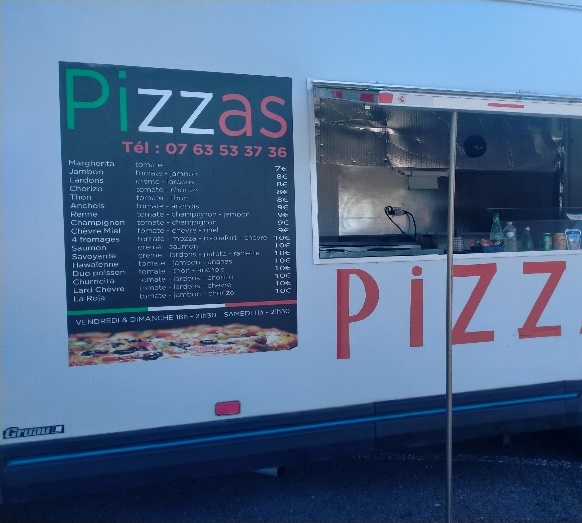 Food TruckParking en face de l’EglisePrésent les vendredis samedis et dimanchesContact: 07 63 53 36 37ML Location 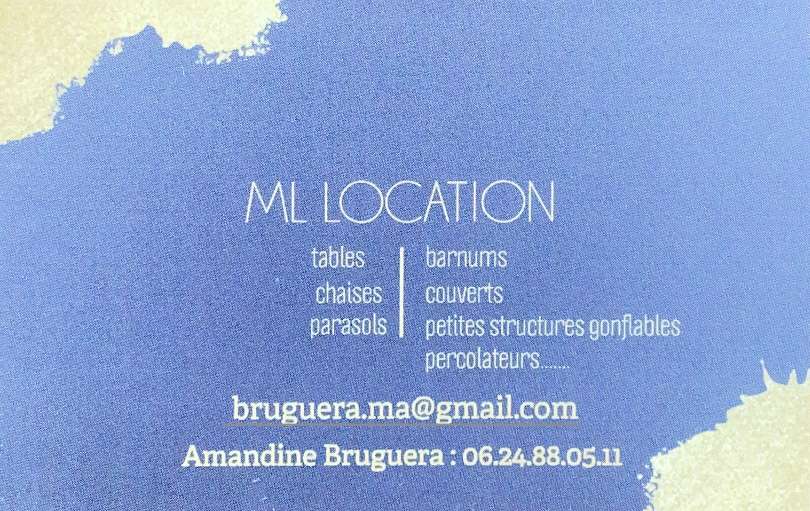 						Location de matériel pour tous types d’évènements 10 chemin de la Conteste Contact: Amandine Bruguera 06.24.88.05.11B Drive							Exploitation de voiture de transport avec chauffeur 						chauffeur (VTC)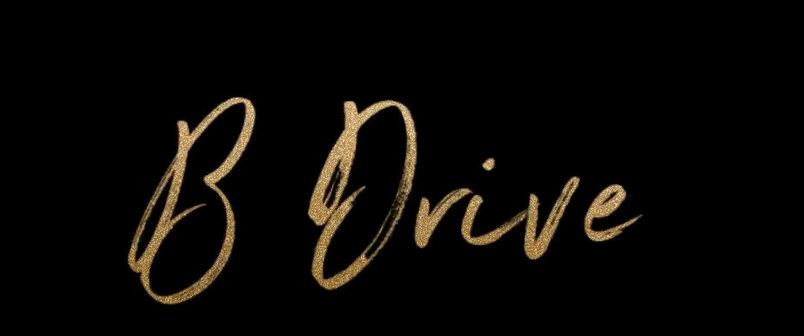 8 place saint Vincent de Paul, lieu dit le port Contact: Jonathan 06 50 68 01 03Domaine de la Vrille Têtue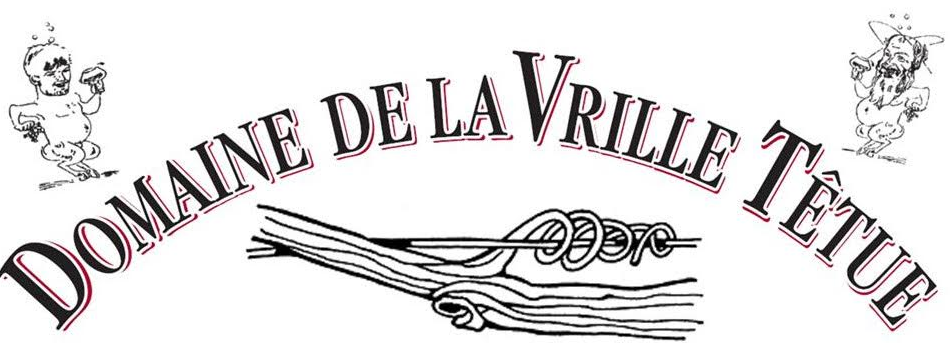 Domaine viticole familiale de 10ha en Bio depuis 199050 Avenue Stephen Couperie, MondionContact: Pascal Vigneron 06 71 61 80 07